Desenha o micróbio	Nome do micróbio	Charlotte ViscosaTipo de Micróbio	VírusÚtil ou Nocivo	NocivoHistória do MicróbioCaracterísticas EspeciaisEu sou um vírus nocivo e gosto de viver no teu nariz. As minhas garras super pegajosas ajudam-me a colar-me às células do teu nariz. Tu não me queres lá porque te faço espirrar e tossir.Muitas garras pegajosas à minha volta e sou muito pequeno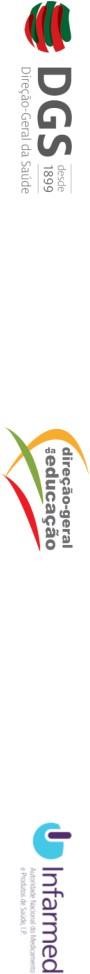 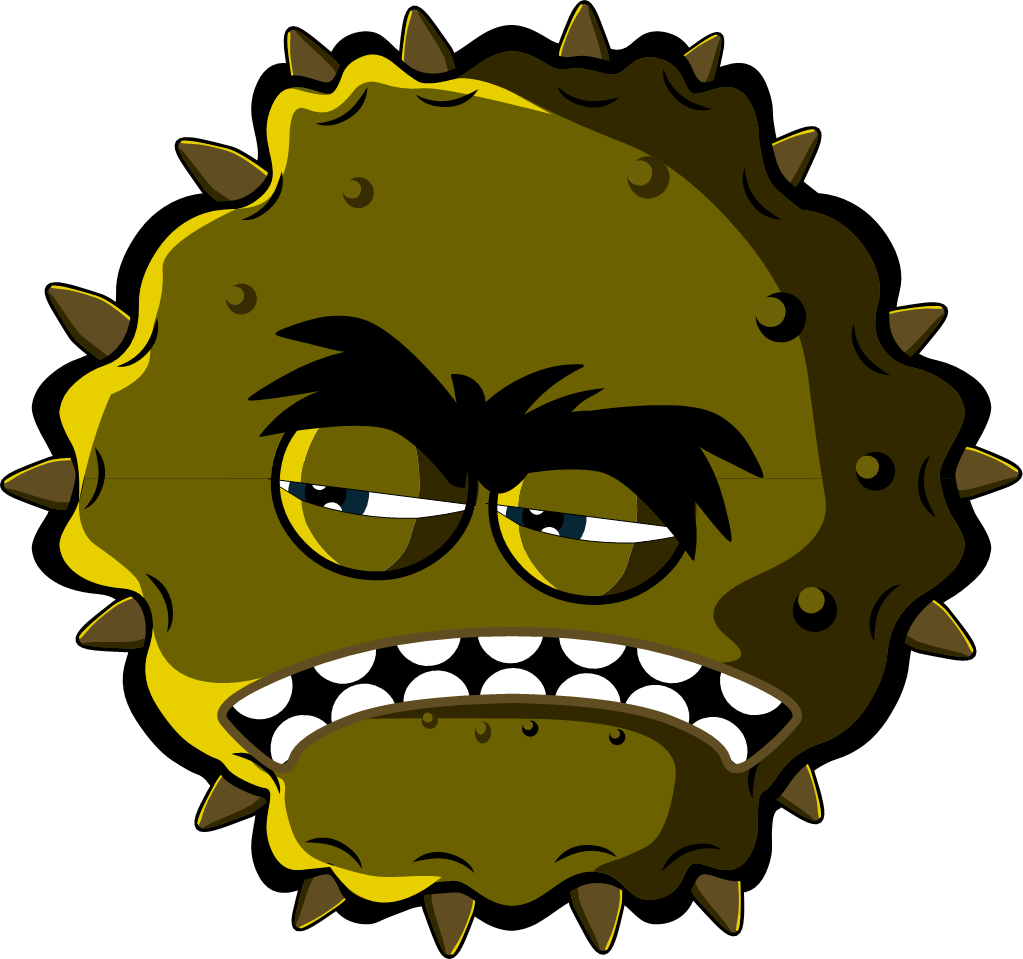 Ponto forte/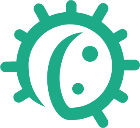 fraqueza	Eu preciso de viver nas tuas células, portanto,não espirres para um lenço de papel nem me deites fora para o lixo - Assim, eu morro!